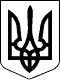 ВЕЛИКОСЕВЕРИНІВСЬКА СІЛЬСЬКА РАДА
КРОПИВНИЦЬКОГО РАЙОНУ КІРОВОГРАДСЬКОЇ ОБЛАСТІДВАНАДЦЯТА СЕСІЯ ВОСЬМОГО СКЛИКАННЯРІШЕННЯвід «» жовтня  2021 року  			№  с. Велика СеверинкаПро внесення змін до рішення
від 28 грудня 2020 року №55
«Про затвердження програми економічного і соціального розвитку Великосеверинівської сільської ради на 2021-2023 роки»Відповідно до ст. 26 Закону України «Про місцеве самоврядування в Україні», Закону України «Про державне прогнозування та розроблення 
програм економічного і соціального розвитку України» №1602
від 23.03.2000р. (зі змінами), Постанови КабінетуМіністрівУкраїни від 26.04.2003р. №621 «Про розроблення прогнозних і програмних документів економічного і соціального розвитку та складання проектів Бюджетної декларації та державного бюджету» (зі змінами), рішення виконавчого комітету від 27.08.2021р. №85 Про внесення змін до рішення від 28.12.2020р. №55 «Про затвердження програми економічного і соціально розвитку Великосеверинівської сільської ради на 2021-2023 роки"СІЛЬСЬКА РАДА ВИРІШИЛА:1.Внести зміни у додатку 1 розділ ІІІ «Шляхи досягнення та основні заходи(завдання) щодо реалізації пріоритетів»Програми економічного і соціального розвитку Великосеверинівської сільської ради на 2021-2023 роки виклавши його в новій редакції, що додається.2.Контроль за виконанням даного рішення покласти на виконавчий комітет сільської ради. Сільський голова						Сергій ЛЕВЧЕНКО